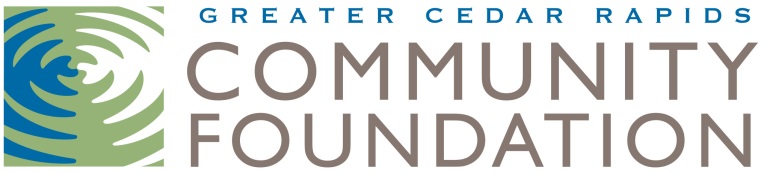 2015 NOMINATION FORMNonprofit Leadership Excellence AwardFor the CEO/Executive Director at a Linn County nonprofit organizationThe Nonprofit Leadership Excellence Award from the Greater Cedar Rapids Community Foundation seeks to honor the leadership and accomplishments of the chief executive officer of an organization who offers exceptional leadership, creativity, innovation, effectiveness, collaboration, and commitment. This award—formerly the Bridge Builder Award—recognizes an individual who creates a lasting impact on their organization and the community. In 2015, we will be presenting one award.The honoree will be selected by a committee of nonprofit peers.  The award will be presented to recipient at the Celebration of Community hosted by the Greater Cedar Rapids Community Foundation on Tuesday, November 17, from 4 – 6 p.m. at Theatre Cedar Rapids, 102 3rd St SE, Cedar Rapids.  The nominator and the honoree will be notified prior to the event. Nominator InformationNominee InformationPlease provide a brief narrative (not to exceed 400 words) describing how the nominee meets the following Nonprofit Leadership Excellence Award criteria: Describe how the nominee creates a lasting impact on the organization and community. Please address each of the following: creativity, effectiveness, leadership, collaboration and commitment. Nominations are due by September 9th at 4:30 p.m.Greater Cedar Rapids Community FoundationAttn: Carrie Walker324 3rd Street SECedar Rapids, Iowa 52401or carrie.walker@gcrcf.orgIf you have any questions, please contact Carrie Walker at 319.774.2375 or carrie.walker@gcrcf.org. Name: Organization Name: Title: Mailing Address: Phone Number: Email Address: Name: Organization: Number of years at the organization:Title: Mailing Address: Phone Number: Email Address: 